Name:					Bell Ringer					Date:Complete the diagrams by filling in the boxes.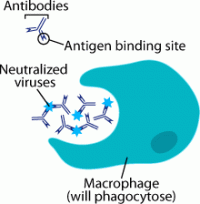 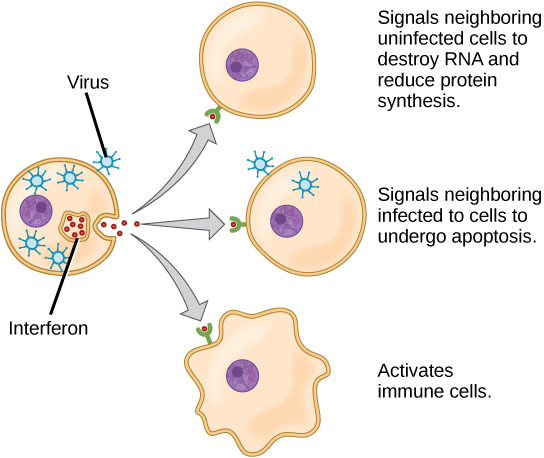 Label the diagram below. Explain what is happening. 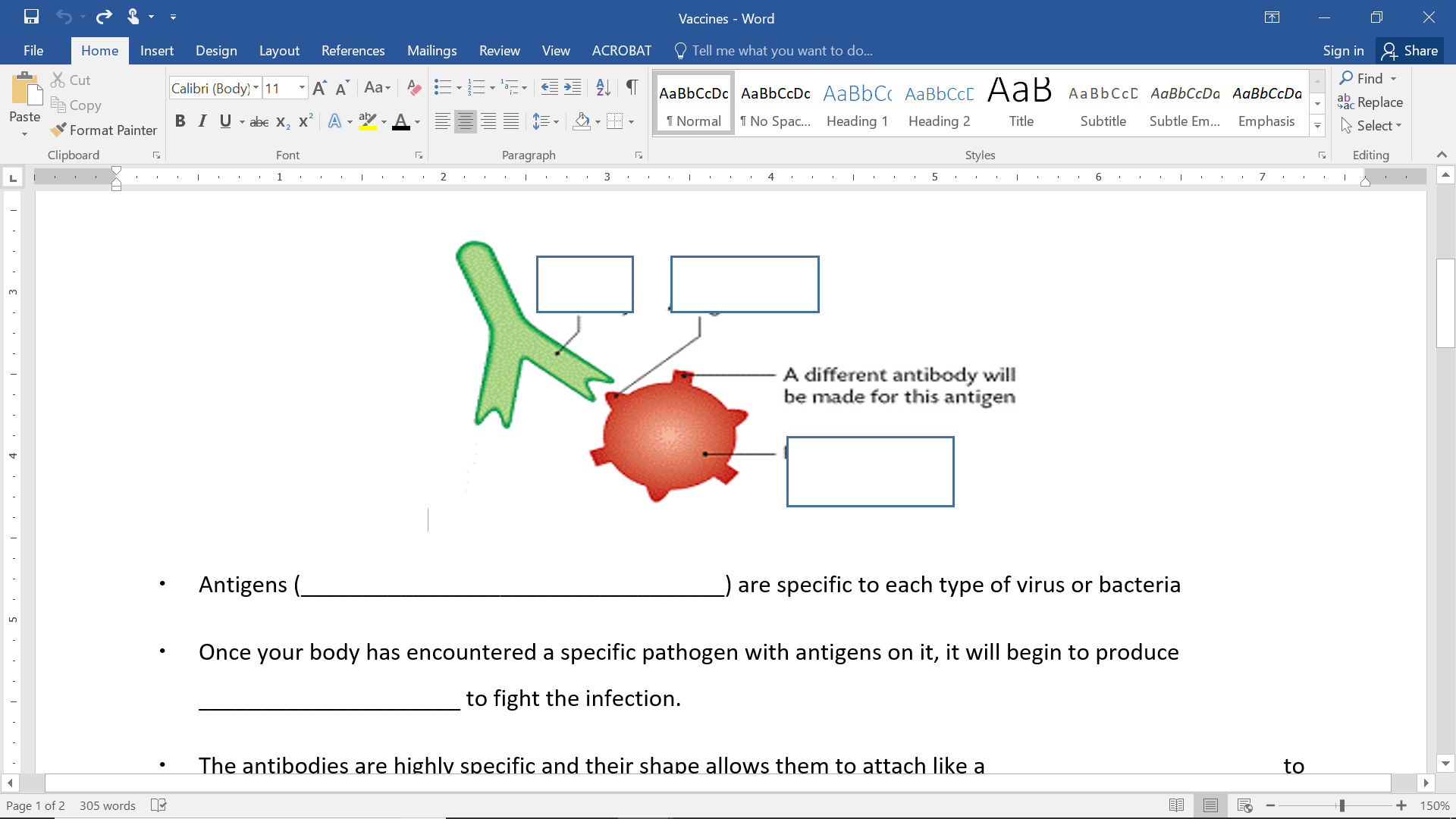 Explain how a blood test would tell you if are immune to a particular pathogen. Explain how a vaccine works with reference to this diagram. 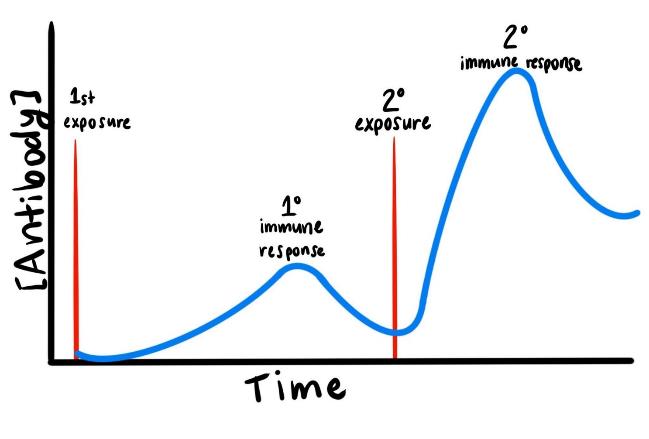 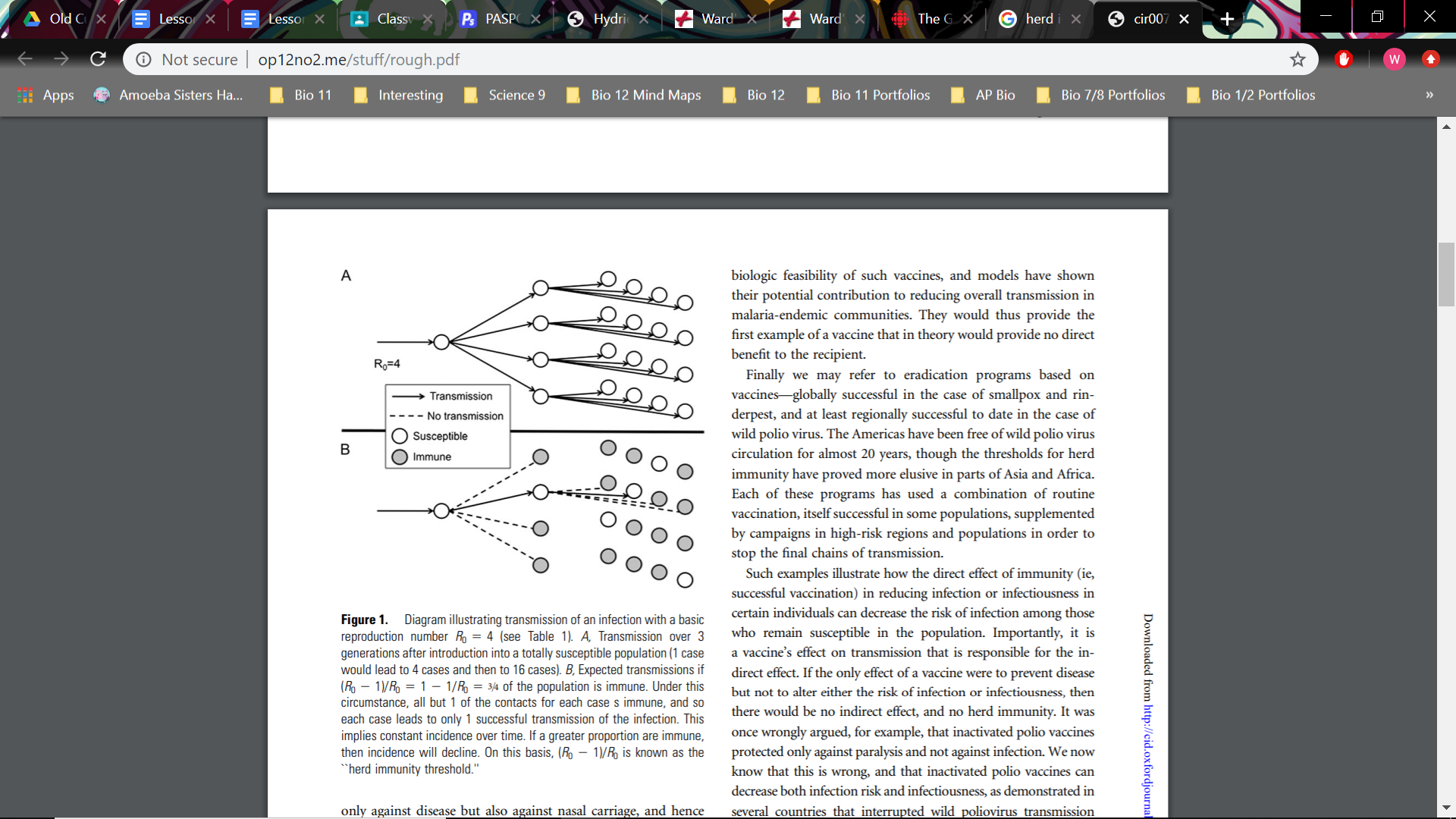 Is diagram A or B showing herd immunity? What is herd immunity? 